Международный образовательный проект «Школа для одаренных детей «АртПоколение: Россия – Германия»(организационный и административный опыт)Взаимообогащение немецкой и русской культур происходило в Дрездене на протяжении многих веков. Дружеские контакты крепнут и сегодня. Идея организации пленера возникла во время прогулок по Дрездену. Желание поделиться впечатлениями с воспитанниками и преподавателями первой художественной школы Екатеринбурга и дать возможность детям окунуться в другую культуру стало главной целью организации выездного пленэра на Саксонской земле. Администрация Центра Колибри поддержала эту инициативу. Содержание пленэра тщательно выстроено обеими сторонами с учетом комплекса современных образовательных и воспитательных задач, и включает в себя практическую деятельность для юных художников и музейную практику. За три года работы проекта подростки привезли десятки карандашных зарисовок и акварельных этюдов, а самое главное — получили массу творческих впечатлений не только на учебный год, но и на всю жизнь. Дрезден, Лейпциг, Майссен, Пильниц, Морицбург — в маршрутном листке художников много достопримечательностей и нет свободного часа. Каждый день пребывания наполнен экскурсиями по картинным галереям, музеям и сокровищницам, и, конечно, рисованием с натуры. Дома, беседки, городские улочки, дворы — любая архитектурная форма, городской пейзаж и уголок природы привлекают внимание юных художников и становятся сюжетами для композиций. 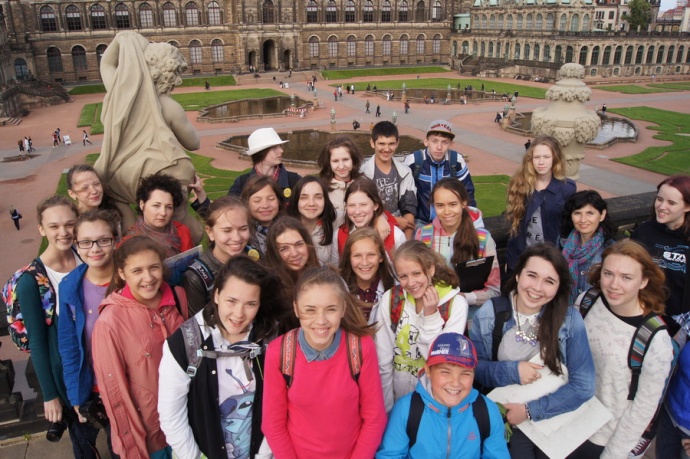 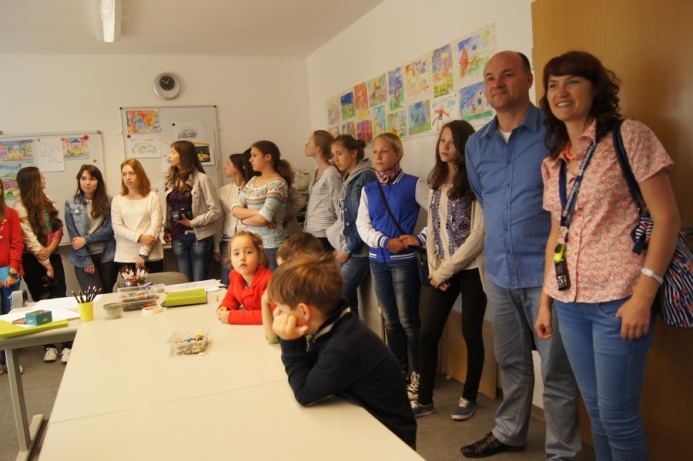 Путешествие стало огромным стимулом не только к самостоятельному знакомству с западной культурой, но и вызвало активное желание продолжить творческое общение со сверстниками из другой страны. В 2012 году данное направление работы, благодаря активной деятельности городского ресурсного центра «Изобразительное искусство» на базе ДХШ № 1 имени П.П. Чистякова, поддержке Управления культуры Администрации Екатеринбурга и Генерального консульства Германии в Екатеринбурге, приобрело статус городского проекта, который реализуется как Международный образовательный проект «Творческая школа для одаренных детей «АртПоколение: Россия – Германия». В проект включились и другие художественные школы города. 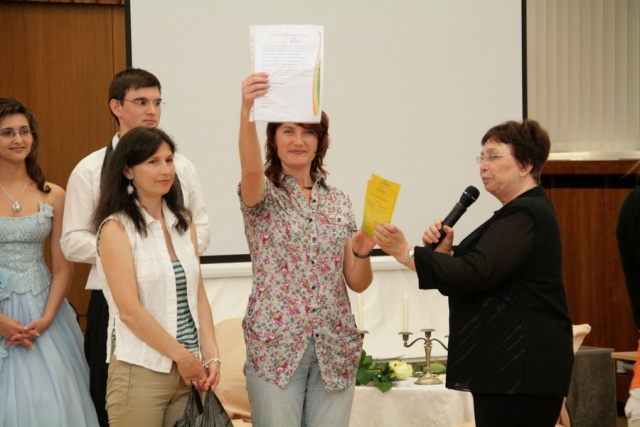 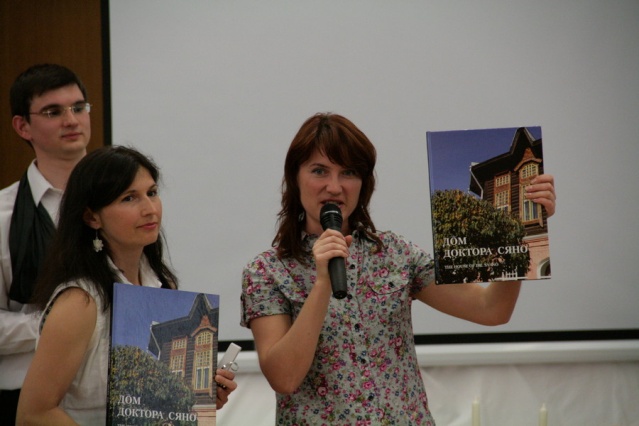 Основные положения Международного образовательного проекта «Школа для одаренных детей «АртПоколение: Россия – Германия»Цель проекта – создание условий для самореализации творческой личности одаренных детей в сфере культуры и искусства через синтез искусств и международное общение.Стратегические задачи проекта:сохранение культурного опыта и традиций российского художественного образования, нематериального наследия культуры России, и продвижение результатов на международном уровне;развитие творческого потенциала одаренных детей Екатеринбурга, обеспечение равного доступа детей различных социальных слоев к ценностям мировой культуры;воспитание подрастающего поколения в духе гражданственности и патриотизма, обеспечение свободы творчества;поддержание высокого престижа российского образования в сфере культуры за рубежом и расширение международного культурного сотрудничества;применение инновационных подходов в учебно-воспитательном процессе школ искусств Екатеринбурга и знакомство с системой образования Германии.Тактические задачи проекта:Создать условия для повышения качества работы учреждений культуры и разнообразия услуг, предоставляемых в сфере культуры;Расширить географию участников, организовав группы юных художников Свердловской области, Уральского федерального округа и центральных регионов России;Отработать схему регулярных международных поездок с расширением географии и контактов.Ожидаемые конечные результаты и показатели социально-экономической эффективности от реализации Проекта организаторы видят в следующем:Установление дружественных контактов между школами Екатеринбурга и Дрездена;Возбуждение интереса к культуре другого народа;Знакомство с культурой другого народа и образцами мирового искусства;Цикл концертно-выставочных мероприятий;Творческая реализация личности учащихся школ искусств на международном уровне;Опыт личностного общения, самоидентификации и как результат взаимообогащение подростков разных стран;Развитие толерантности в условиях мировой глобализации;Повышение роли культуры и искусства в жизни молодого поколения Урала. Социальный эффект от культурной деятельности по проекту:создание благоприятных условий для разнообразной творческой деятельности, увеличение разнообразия и доступности предлагаемых населению культурных благ и информации по культуре и искусству;создание благоприятных условий для интеграции российской культуры в мировой культурный процесс, освоение новых форм и направлений культурного обмена;обеспечение конкурентоспособности одаренных детей в поиске творческих профессий (в том числе в международном масштабе), развитие эстетического воспитания молодежи;проведение творческих мероприятий для одаренных детей и молодежи.Данный проект поможет укрепить и развить систему художественного образования России, сохранить и развить лучшие традиции российской системы образования в сфере культуры, оптимизировать систему выявления и поддержки одаренных детей и молодежи, способствовать их  дальнейшему развитию вплоть до профессионального становления.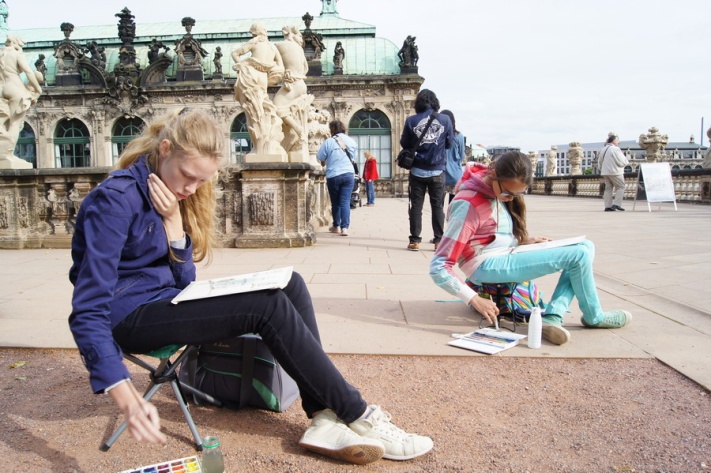 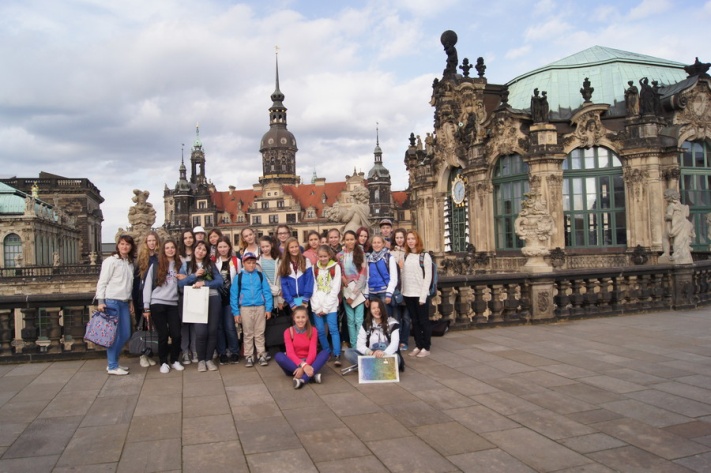 Итогом творческих смен становится выставка пленэрных работ участников проекта «Саксонская сага: Германия с натуры».В сентябре 2011 года, в честь 65-летия Первой художественной школы,  состоялась первая выставка пленэрных работ учащихся ДХШ № 1 «Саксонская сага: Германия с натуры», которая экспонировалась в двух форматах: традиционном - в выставочном зале нашей школы и виртуальном - на официальном сайте школы. В октябре 2012 года отчетная выставка «Саксонская сага: Германия с натуры»  показала работы учащихся ДХШ № 1 и ДХШ № 3 в качестве участников  Международного образовательного проекта «Творческая  школа  для одаренных детей «АртПоколение 2012: Россия – Германия». Выставка стала работать в Екатеринбурге в передвижном формате, представив свою экспозицию в Детской школе искусств № 10 и в Библиотеке главы Екатеринбурга. Одновременно с этой выставкой в стенах Первой художественной школы экспонировалась выставка работ учащихся живописной студии школы Колибри. 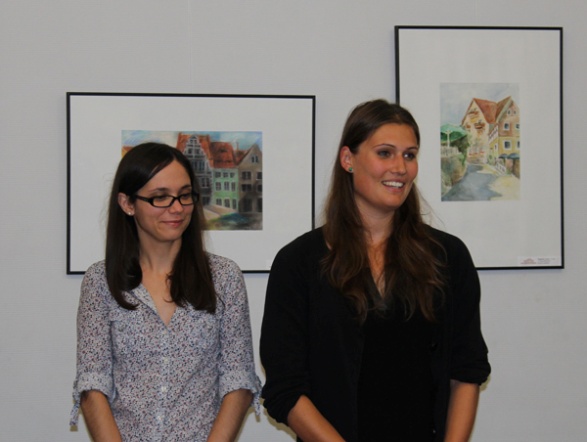 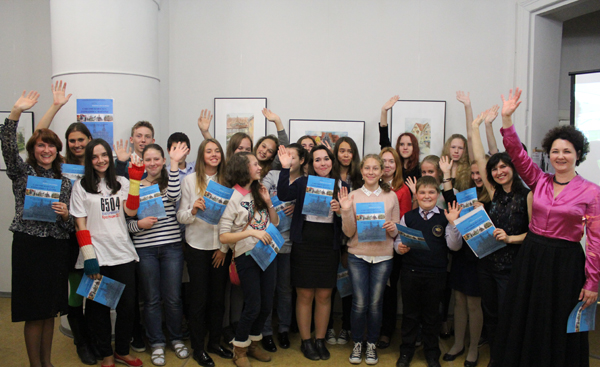 Осенью 2013 году выставка была представлена на площадках ДХШ № 1 имени П.П. Чистякова, ДШИ № 14 имени Г.В. Свиридова, Библиотеке главы Екатеринбурга, весной 2014 года планируется экспозиция в ККТ «Космос» и Свердловском областном краеведческом музее.Говоря о планах на будущее, хочется отметить, что Центр для детей и родителей «Колибри» выступает в качестве постоянного Генерального партнера в организации Международного образовательного проекта «Творческая  школа  для одаренных детей «АртПоколение: Россия – Германия» для учащихся образовательных учреждений культуры Екатеринбурга. 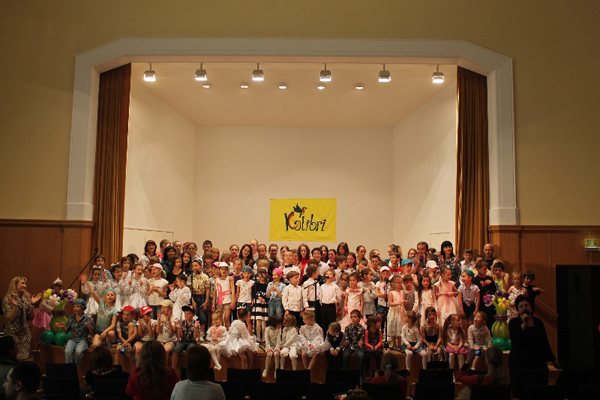 В 2014 году, который  объявден как Год культуры в России, мы готовы расширить географический спектр групп участников творческой школы.Приглашаем юных творцов и их наставников-художников из разных уголков России погрузиться в художественную атмосферу загадочной Саксонии! Дрезден нас ждет в уже в этом году!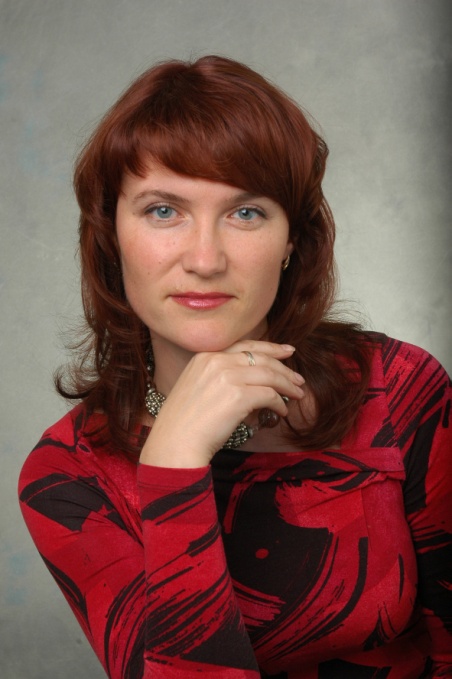 Веселова Надежда Евгеньевна,организатор Международного образовательного проекта«Творческая школа для одаренных детей «АртПоколение: Россия – Германия»,заместитель директора по учебно-методической работеДХШ № 1имени П. П. Чистякова,руководитель городского ресурсного центра «Изобразительное искусство»